Western Australia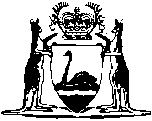 Inquiry Agents Licensing Act 1954		This Act was repealed by the Security and Related Activities (Control) Act 1996 s. 95(1) (No. 27 of 1996) as at 1 Apr 1997.		There are no Word versions of this Act, only PDFs in the Reprinted Acts database are available.